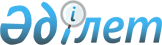 Об утверждении тарифов для населения на сбор, транспортировку, сортировку и захоронение твердых бытовых отходов по городу ПетропавловскРешение Петропавловского городского маслихата Северо-Казахстанской области от 18 апреля 2023 года № 2. Зарегистрировано Департаментом юстиции Северо-Казахстанской области 25 апреля 2023 года № 7481-15
      В соответствии с подпунктами 3) пункта 3 статьи 365 Экологического кодекса Республики Казахстан, подпунктом 15) пункта 1 статьи 6 Закона Республики Казахстан "О местном государственном управлении и самоуправлении в Республике Казахстан", маслихат города Петропавловска РЕШИЛ:
      1. Утвердить тарифы для населения на сбор, транспортировку, сортировку и захоронение твердых бытовых отходов по городу Петропавловск согласно приложению к настоящему решению.
      2. Настоящее решение вводится в действие по истечении десяти календарных дней после дня его первого официального опубликования. Тарифы для населения на сбор, транспортировку, сортировку и захоронение твердых бытовых отходов по городу Петропавловск
					© 2012. РГП на ПХВ «Институт законодательства и правовой информации Республики Казахстан» Министерства юстиции Республики Казахстан
				
      Председатель Петропавловскогогородского маслихата

А. Бердагулов
Приложениек решению маслихатагорода Петропавловскот 18 апреля 2023 года № 2
Наименование
Расчетная единица
Стоимость услуг (тенге)
Домовладения благоустроенные 
в месяц с 1-го жителя
480,00
Домовладения неблагоустроенные 
в месяц с 1-го жителя
510,15
Годовой тариф на единицу (объем)
1 м3
2782,61